2017 INAS Swimming Championships Aguascalientes, Mexico27th November – 4th December EVENT INFORMATIONThe 2017 INAS Swimming Championships for athletes with intellectual impairment will be held in Aguascalientes, Mexico on the 27th of November – the 4th of December. Athlete Eligibility To be eligible for consideration athletes must:  Be on the INAS Master List; Be registered with a Swimming Australia affiliated swimming club through it’s State association; Meet the minimum qualifying standard; and  Meet other requirements as set out in the selection policy such as the code of conduct Team StaffStaffing levels will depend on the number of athletes.  It is anticipated that there will be a minimum of three staff – Team Manager, Coach and Physiotherapist.    If team numbers warrant, additional staff will be appointed.  Expressions of interest for staffing positions will be called for in the near future.  Events (Men and Women)Freestyle: 50m, 100m, 200m, 400m, 800m, 1500m, Breaststroke: 50m, 100m and 200mBackstroke: 50m, 100m and 200mButterfly: 50m, 100m, 200mIndividual Medley: 200m, 400m Relays 4x50m, 4x100m, 4 x 200m Freestyle; 4 x 50m and 4 x100m  MedleyMixed Relays: 4 x 100m Freestyle, 4 x 100m MedleyOpen Water: 1500m and 4500mThe Championships will be conducted under IPC and INAS competition rules. Australia is eligible to enter up to 3 athletes in individual events and one team in each relay event.  Minimum qualifying standards will be shown in the selection policy.  All individual events of 400m or more in distance will be swum as Heat Declared Winner events, therefore there will be no finals for these events.Events will be considered viable if they have a minimum of three (3) eligible athletes from two (2) different member organizations.It is expected that the Championships will be sanctioned by the IPC and will also provide an opportunity for IPC Classification. Confirmation of both of the above will be advised when known.  Key Dates 1 September 2015 – First acceptable date for International Qualifying times.   Only official times achieved after this will be accepted.30 June – Expression of Interest due.31 July – Deposit to be paid.TBC – Team selected/announced.TBC – Final payment due.26 September - Closing date for entries25 November – Team Departs.6 December – Team returnsCompetition Facilities – The Olympic pool, a covered 50 m Long Course pool with 8 lanes.Training Venue – Training, warm up and cool down pool: indoor 25m, 6 lanesVISA – No VISA is required, however please check the expiry date of your passport is post 6 June 2018Cost - Approx. $6,500 tbc, we will do our best to reduce this amount.Costs will cover the following items: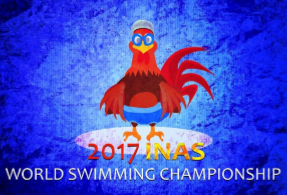 Return airfares Accommodation Food Breakfast, Lunch and DinnerUniform Insurance Transport to Hotel and pool Contribution to staffing costs INAS and administration levy  Athletes will require additional money for snacks, souvenirs, sightseeing and food during transit.Additional Eligibility ClassificationsAt the 2017 INAS General Assembly, additional Eligibility groups were announced to be piloted during and in parallel with the INAS 2017 World Swimming Championships.  These are as follows:Athletes with Down Syndrome, Athletes with High functioning Autism Youth Competition for athletes under 17 years of age as of 31 December 2017Further EnquiriesTracy Lawrence via email at: tracy.lawrence@sportinclusionaustralia.org.au